«Вакцинопрофилактика» кайнар линиясе 12-23 апрель Роспотребнадзорның территориаль идарәләре һәм консультация үзәкләре белгечләре 2021 елның 12-23 апрелендә вакцинопрофилактика мәсьәләләре буенча гражданнарга консультацияләр үткәрәләр. «Кайнар линия» гә мөрәҗәгать итеп, вакцина белән идарә итүче инфекцияләрдән вакытында иммунизациянең мөһимлеге һәм әһәмияте турында мәгълүмат алырга мөмкин. Консультация үзәкләренең һәм пунктларның адреслары Роспотребнадзор идарәләре сайтларында урнаштырылган.Бердәм консультация үзәге телефоны- 8 800 555 49 43 (шалтырату бушлай), ул тәүлек әйләнәсе, ял көннәреннән башка эшли.Аңлатмаларны алу өчен, барлык теләүчеләр Идарәгә 8(843) 238 21 74 телефоны буенча яки Татарстан Республикасы (Татарстан) буенча Роспотребнадзор Идарәсенең Нурлат, Аксубай, Әлки, Чирмешән районнарында территориаль бүлегенә (843) 238 21 74 телефоны буенча мөрәҗәгать итә алалар 884345 2 08 83 (884346 2 10 89) 9.00 сәгатьтән 18.00 сәгатькә кадәр.Россиядә, профилактик прививкаларның Милли календаре кысаларында 12 инфекциядән, шул исәптән гриппка каршы иммунизация үткәрелә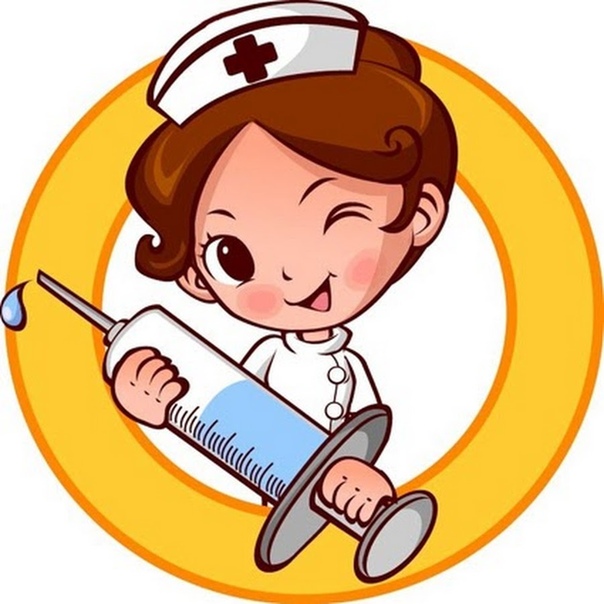 